Ve čtvrtek 7.4.2022*  ZAČÍNÁME SBÍRAT! *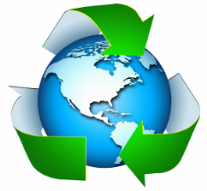 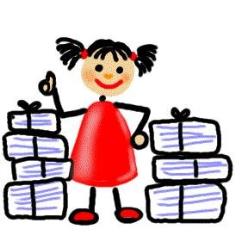 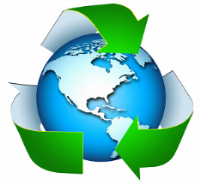 starý tříděný papírkaždý čtvrtek od 7:00 – 7:50 hod.u zadního vchodu do ZŠ      POMÁHEJTE NÁM!  DĚKUJEME!EKOTÝM                                                                                  